25-летие Конституции Российской ФедерацииКонституция - основной закон государства, определяющий основы общественного и государственного строя, систему государственных органов, права и обязанности граждан.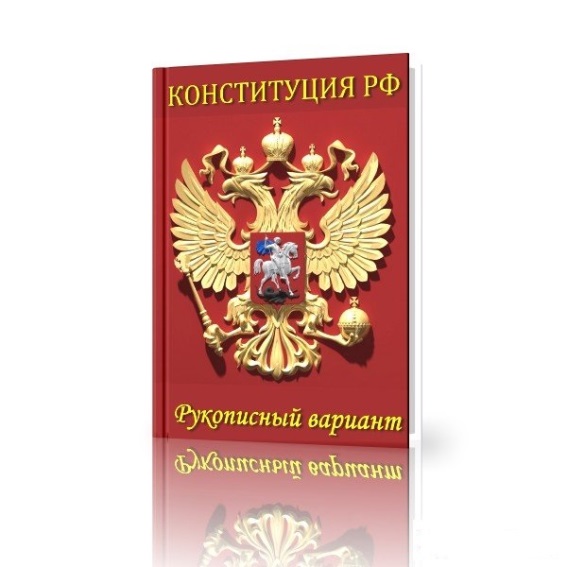 Конституция Российской Федерациивысший нормативный правовой акт Российской Федерации. Конституция Российской Федерации принята народом Российской Федерации 12 декабря 1993 года, вступила в силу со дня официального опубликования 25 декабря 1993 года.Конституция Российской Федерации обладает высшей юридической силой, закрепляющей основы конституционного строя России, государственное устройство, образование представительных, исполнительных, судебных органов власти и систему местного самоуправления, права и свободы человека и гражданина.Состоит Конституция Российской Федерации из преамбулы и двух разделов. В первом разделе девять глав. Самая значимая, Первая глава Конституции, закрепляет основы конституционного строя Российской Федерации. Вторая глава устанавливает права и свободы человека и гражданина. Наряду с ними закрепляются и конституционные обязанности. Значение этой главы состоит в том, что ее нормы и принципы запрещают издание законов и актов, умаляющих и ограничивающих права и свободы человека. А они признаются высшей ценностью. Третья глава определяет федеративное устройство страны. Россия – федеративное государство. Глава четвертая посвящена институту президентства. В ней устанавливаются компетенция и полномочия Президента Российской Федерации. Главы пятая, шестая и седьмая посвящены устройству законодательной власти, исполнительной и судебной власти. Глава восьмая определяет полномочия органов местного самоуправления. Глава девятая определяет порядок внесения поправок и изменений в Конституцию Российской Федерации. Во втором разделе содержатся заключительные и переходные положения. История КонституцииУ Конституции России богатая история - она претерпела глубокие изменения, отражая особенности каждой эпохи развития государства.Конституция 1993 года является пятой по счету из всех когда-либо действующих конституций на территории нашей страны. История конституций берет начало с 1918 года, когда был принят самый первый подобный документ — Конституция РСФСР.10 июля 1918 года V Всероссийским съездом Советов была принята Конституция РСФСР, провозгласившая диктатуру пролетариата. Она состояла из 6 разделов: "Декларация прав трудящегося и эксплуатируемого народа", "Общие положения Конституции РСФСР", "Конструкция советской власти", "Активное и пассивное избирательное право", "Бюджетное право", "О гербе и флаге РСФСР". Лица, жившие на нетрудовые доходы или использовавшие наемный труд, были лишены политических прав.Через 7 лет (в 1925 году) вступила в силу новая Конституция РСФСР. Изменения были связаны с вхождением республики в состав Союза Советских Социалистических республик.Очередной этап в истории Основного закона России – 1937 год. Постановлением Чрезвычайного XVII Всероссийского Съезда Советов была принята Конституция РСФСР, которая объявила о завершении строительства основ социализма. Российская Социалистическая Федеративная Советская Республика стала называться Российской Советской Федеративной Социалистической Республикой.В 1978 году новая Конституция РСФСР провозгласила социальное равенство разных слоев общества, социалистическую собственность на средства производства — общее достояние всего советского народа, ядром политической системы была названа КПСС. Эта Конституция действовала до 1993 года.Текст нынешней Конституции РФ был впервые опубликован в "Российской газете" от 25 декабря 1993 года. За двадцать пять лет своего существования, текст Конституции РФ 1993 года претерпел ряд изменений и дополнений. Так, например, в 2008 году были внесены поправки, которые предусматривают продление срока полномочий Президента РФ с четырех до шести лет, а так же срока полномочий депутатов Государственной Думы Российской Федерации с четырех до пяти лет.Президент Российской Федерации, который является гарантом Конституции, при вступлении в должность дает торжественную присягу, держа руку на специально изготовленном для этого случая экземпляре Конституции РФ.Переплет из тончайшей кожи красного цвета, накладной серебряный герб России и тисненая золотом надпись «Конституция России» - так выглядит «экземпляр номер один» Основного закона страны. Так называемое инаугурационное издание Конституции РФ хранится в библиотеке главы государства в Кремле.Конституция - главное правоДля того, кто на свет нарожден,И крепка, и могуча держава,Свято чтящая этот Закон.Конституции новой страницыЭто значимость нашей судьбы -Все, чего мы сумели добиться,Все, что стоило тягот борьбы.Эта данность высоким итогомПодтверждает гражданское ДА:Что права человека не могутПопираться никем, никогда.В каждой стране существует определённая государственная символика это флаг, герб, гимн ГимнВпервые потребность в Гимне возникла при Петре 1. Появился Преображенский Марш. Марш исполнялся на праздниках в честь побед русского оружия, во время торжественных событий.Первый официальный Государственный Гимн появился в годы правления Императора Александра 1 и назывался «Молитва Русских». В 1833 году в честь празднования Рождества и годовщины от французов прозвучал гмн «Боже, царя храни!» и был до 1917 г. В 1917 г. Ленин предложил использовать «Интернационал»В 1944 г. в ночь на 1 января прозвучал новый гимн СССР Глинки «Патриотическая песнь»После выборов президента в 2000 г. депутаты приняли решение утвердить гимн России на слова Михалкова и муз. Александрова:1.Россия – священная наша держава,Россия-любимая наша страна.Могучая воля, великая слава-Твоё достоянье не все времена!			Припев:                                   Славься, Отечество наше свободное,			Братских народов союз вековой,			Предками данная мудрость народная!			Славься страна! Мы гордимся тобой!2.От южных морей до полярного краяРаскинулись наши леса и поля!Одна ты на свете! Одна ты такая –Хранимая богом – родная земля!		Припев3.Широкий простор для мечты и для жизниГрядущие нам открывают года.Нам силу даёт наша верность Отчизне.Так было, так есть и так будет всегда!Припев.ГербДвуглавый орёл был и остаётся символом власти, верховенства, силы, мудрости.На Российском гербе короны можно трактовать как символы трёх ветвей власти – исполнительной, законодательной короны и судебной. Скипетр (жезл власти, который в древности был символом Юпитра, Зевса)символизирует на гербе защиту суверенитета. Всадник, поражающий змея-это символ борьбы добра со злом, защиты Отечества.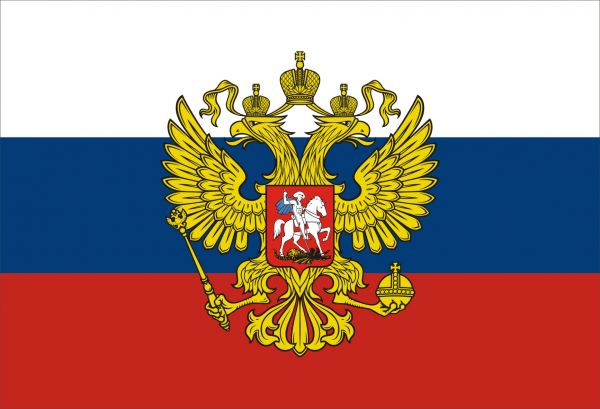  ФлагТрехцветный флаг был введен при отце Петра I – Алексее Михайловиче (1629-1676).Красный цвет символизировал отвагу: войну, героизм, огонь; Синий – небо, целомудрие, верность, духовность; Белый – мир, чистоту, правду, благородство. Эти три цвета являлись самыми предпочтительными и традиционными цветами русского народа.Петр I определил точное расположение горизонтальных полос, которое совпадало с древним пониманием строения мира: внизу – физический, плотский (красный); выше – небесный (синий); еще выше – божественный (белый), или (сверху вниз): Вера, Надежда, Любовь.Сегодняшняя Конституция - прочный фундамент демократического развития Российского государства. Это не просто декларация добрых намерений, это реально работающий документ. Конституция для гражданина любой страны - Закон, который он должен знать в первую очередь, ведь знание и грамотное применение законов - норма цивилизованной жизни.Надо жить по закону, знать его и выполнять, — необходимо каждому гражданину государства: от президента до первоклассника. 12 декабря государство напоминает людям о том, что есть Конституция и права, ею защищаемые.